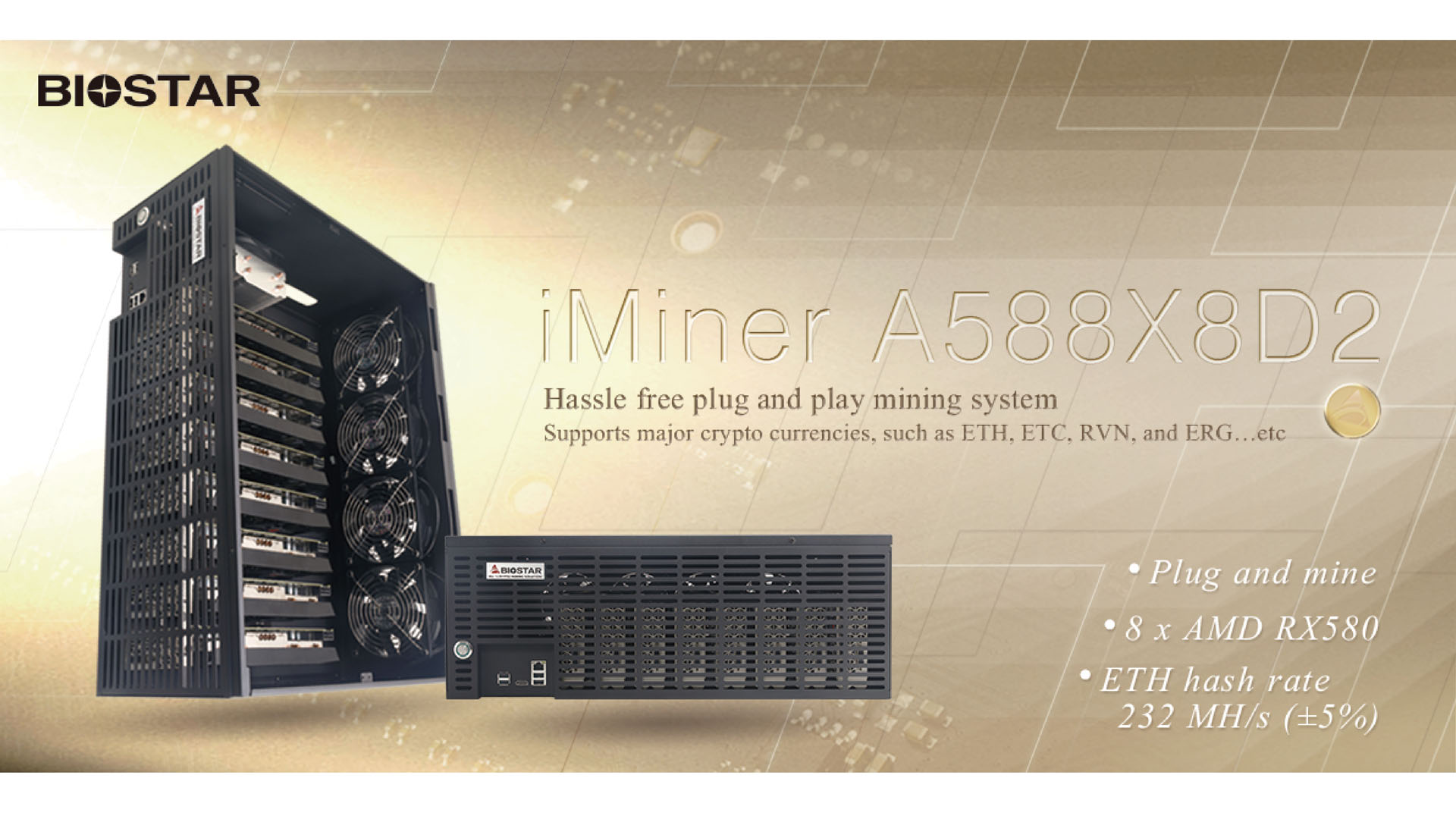 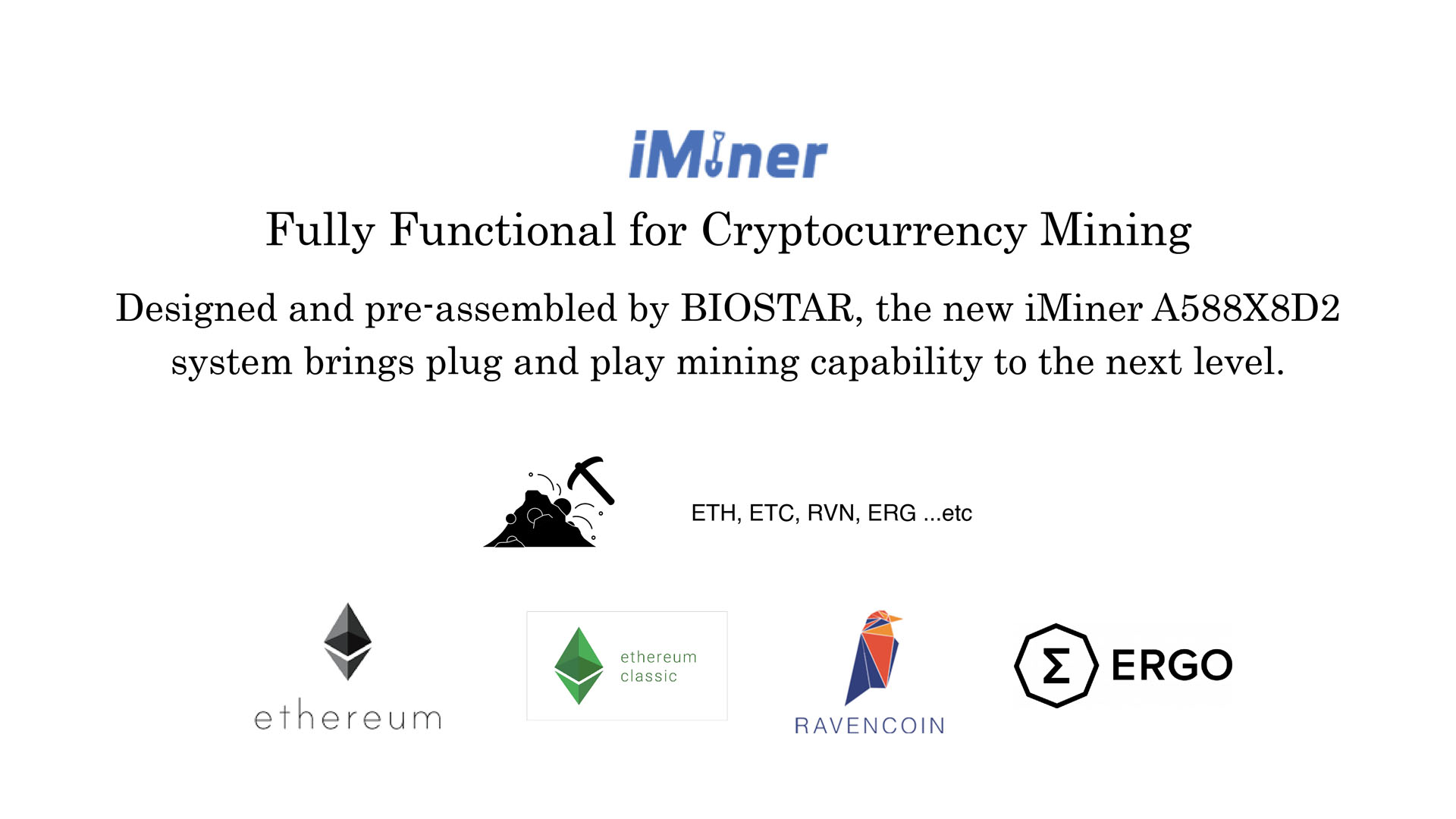 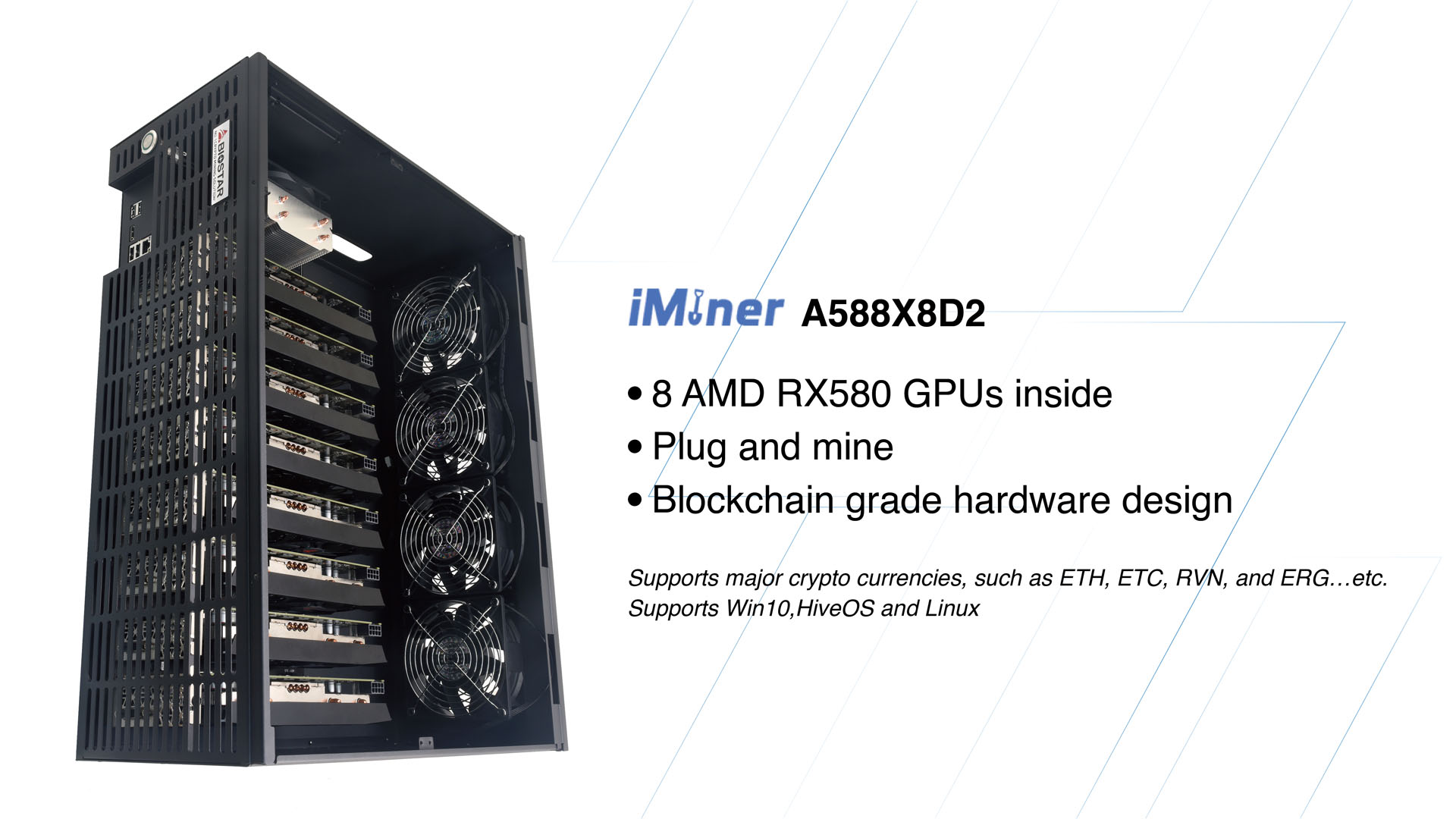 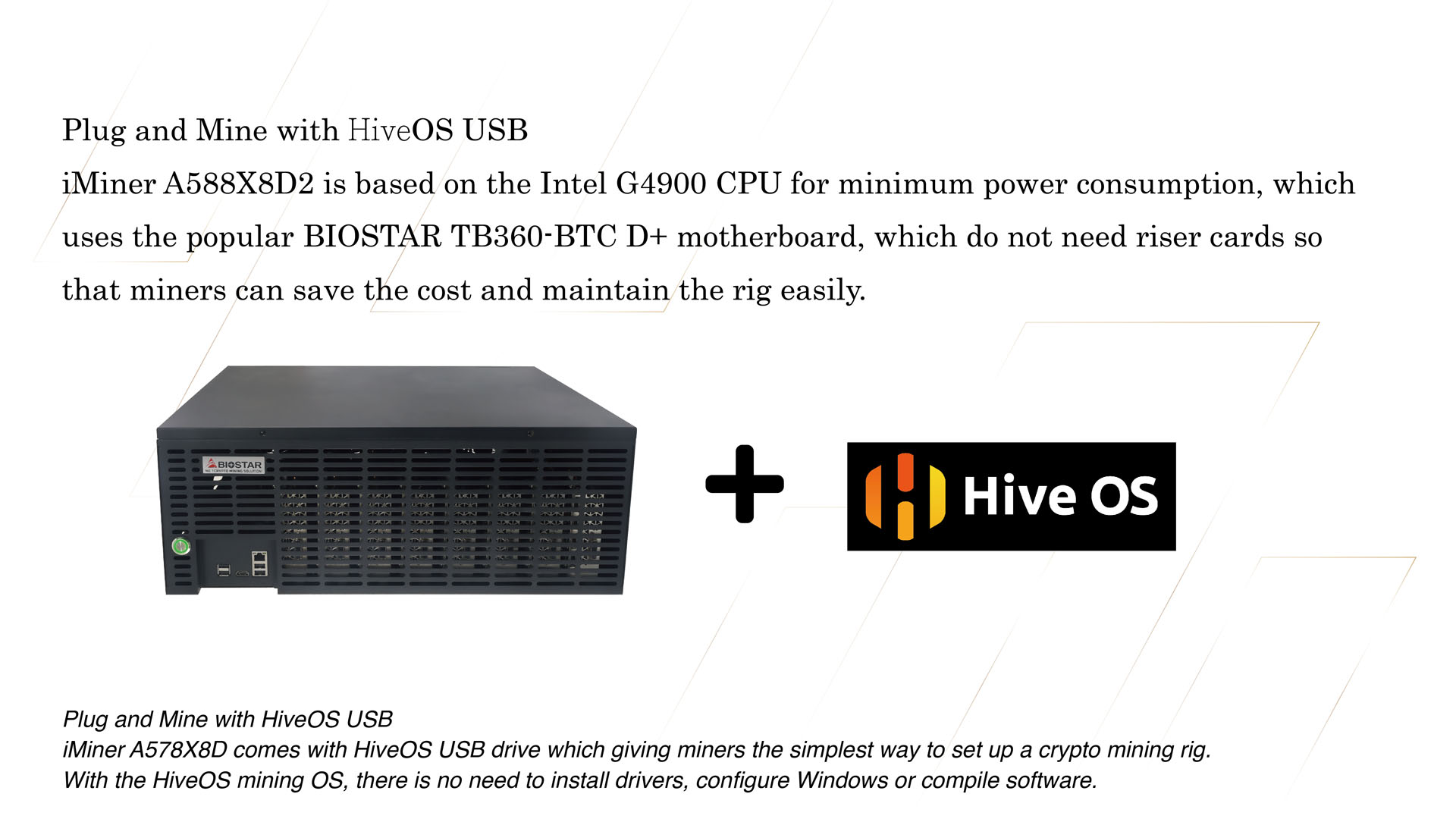 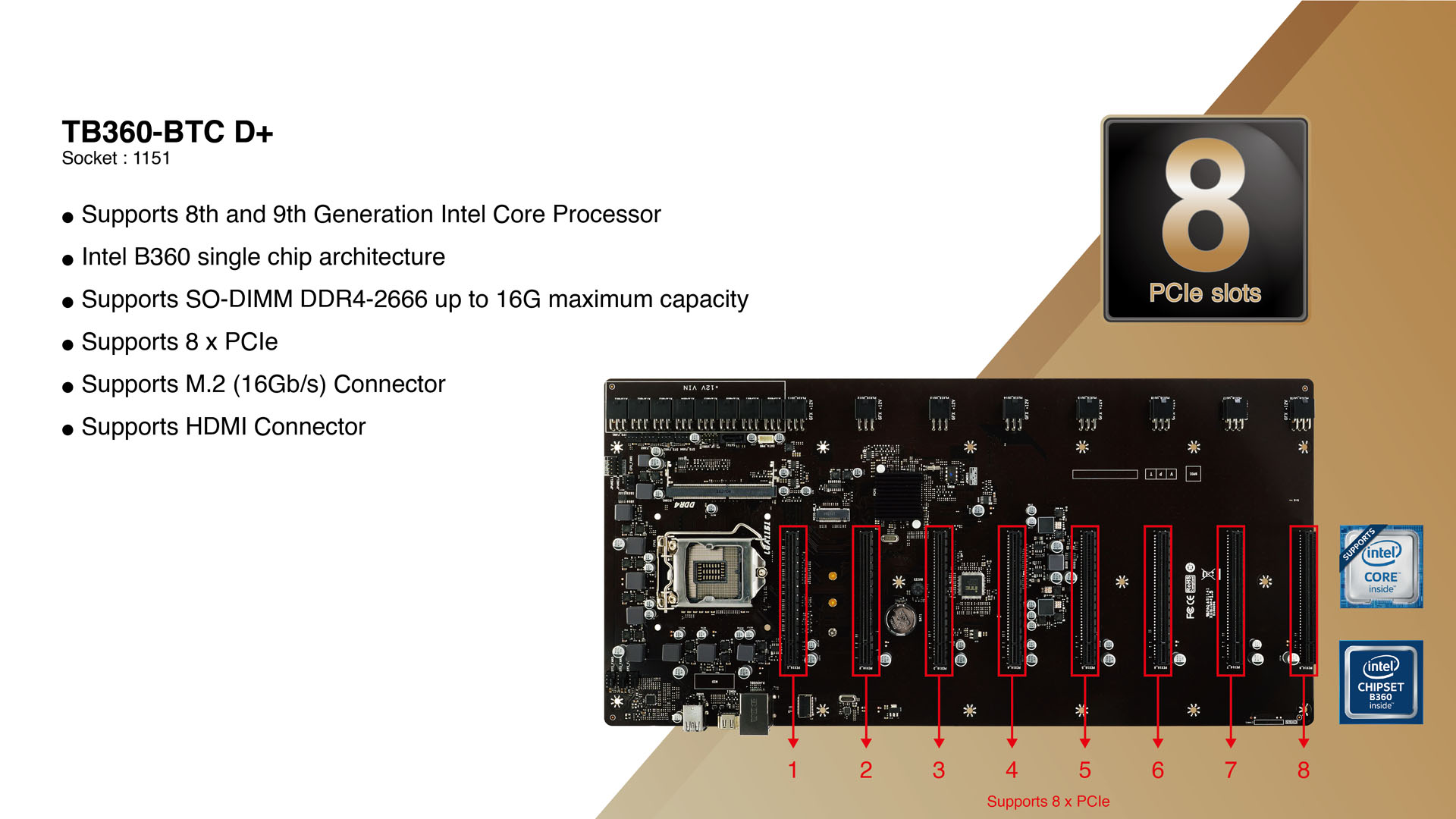 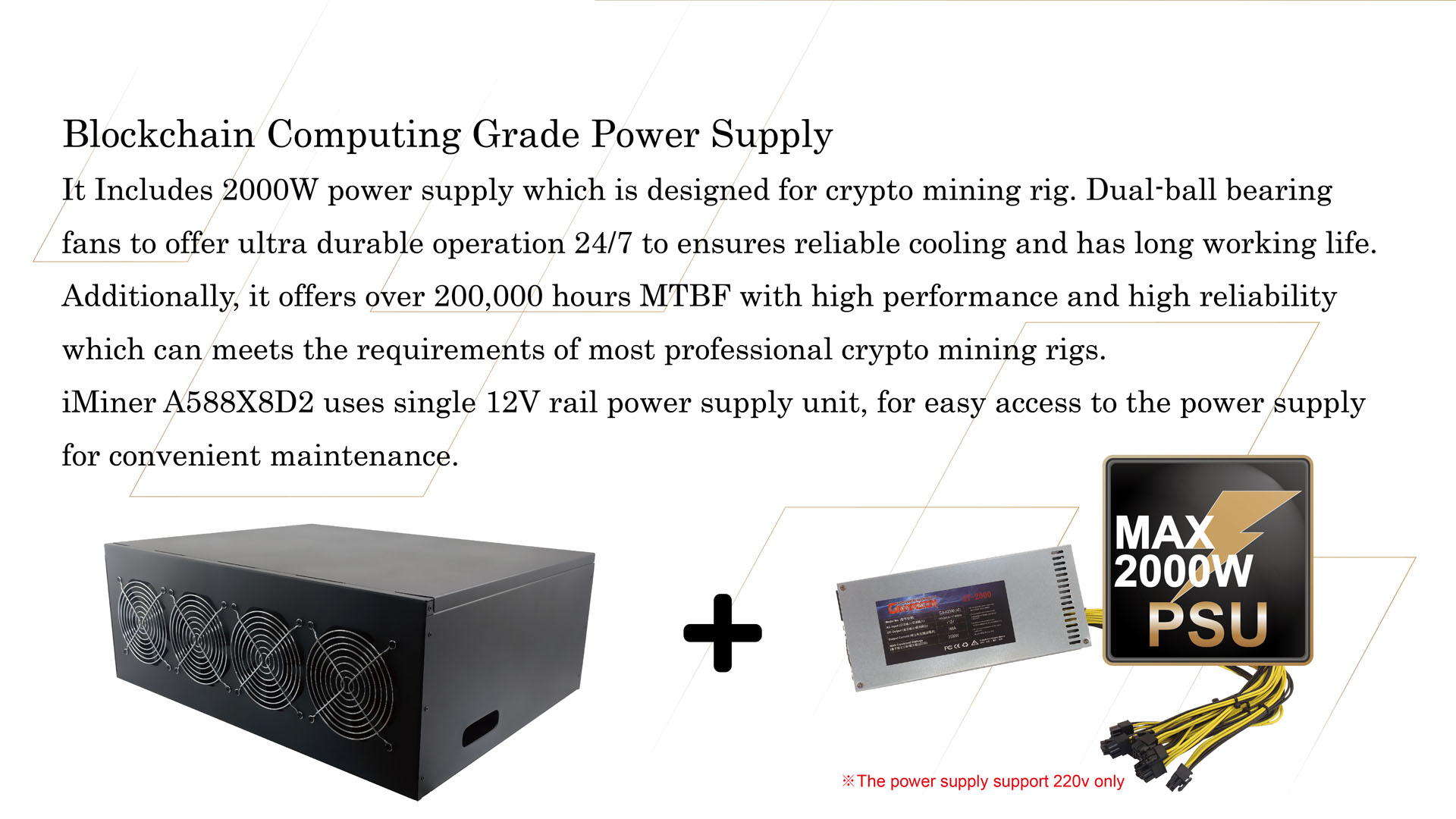 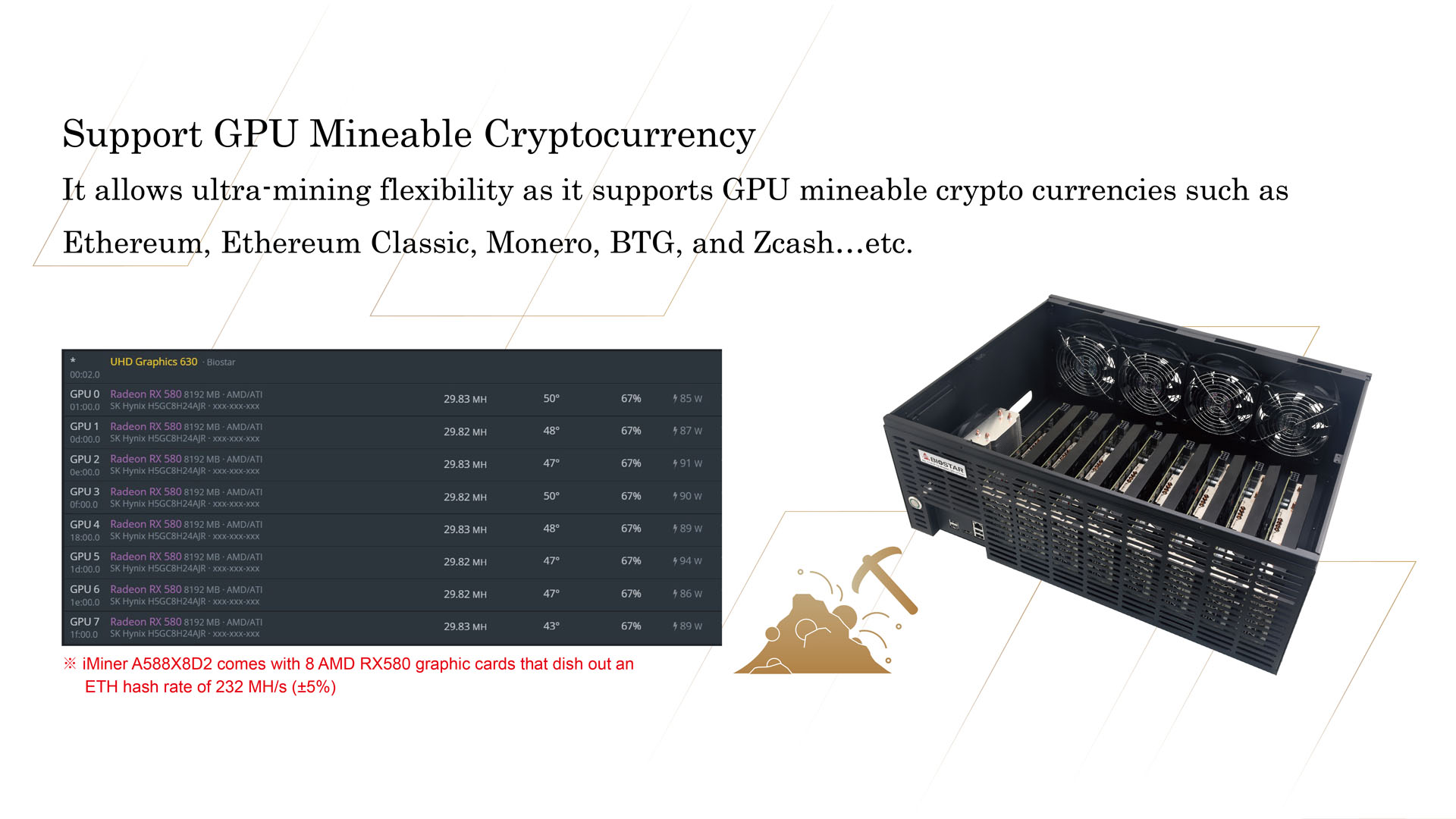 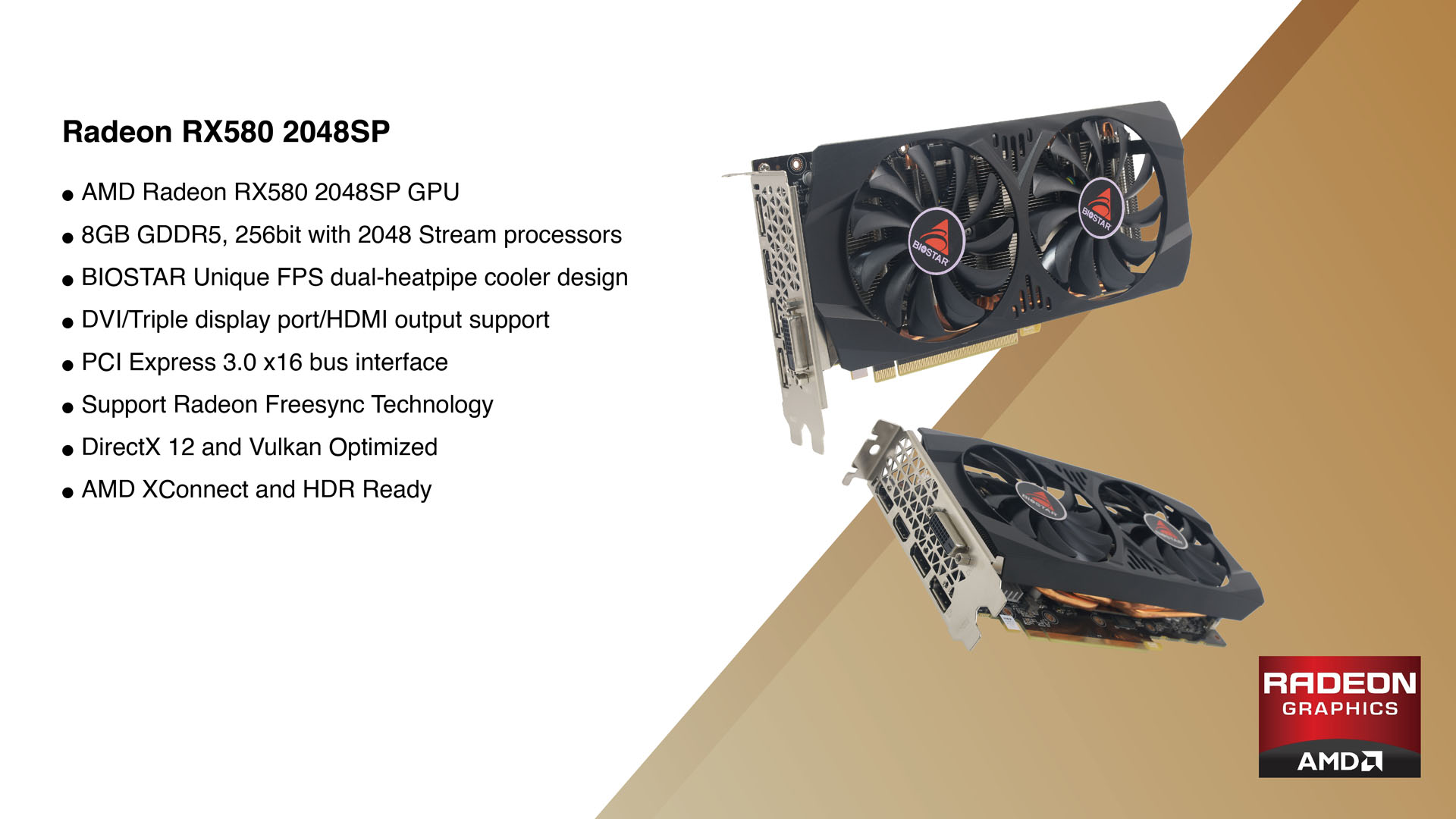 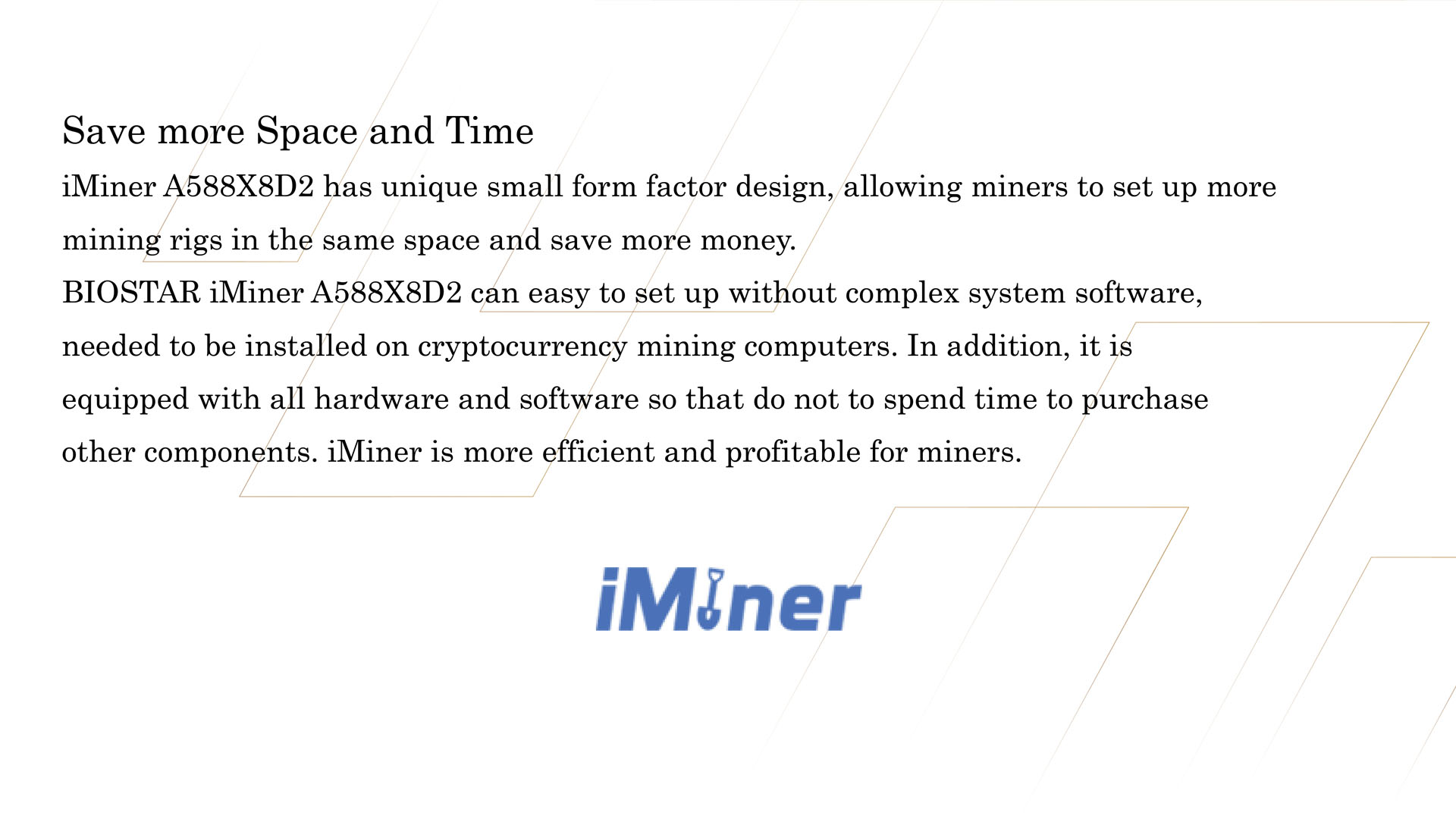 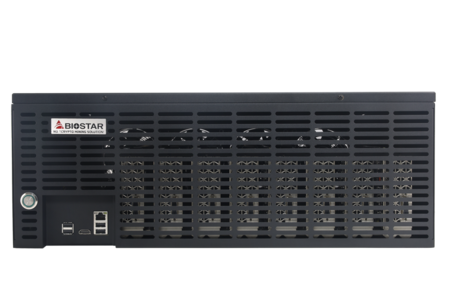 iMiner A588X8D2 8 AMD RX580 GPUs insidePlug and mineBlockchain grade hardware designSupports major crypto currencies, such as ETH, ETC, RVN, and ERG…etc.Supports Win10,HiveOS and LinuxETH hash rate 232 MH/s (±5%)MotherboardTB360-BTC D+CPUIntel G4900MemorySo-Dimm 8G DDR4 2666SSDSSD 120GGPU8 x AMD RX580 8G 2048SPPSU2000W / 220V ( Only supports 220V )Rear Panel4 x USB 2.0 Port1 x HDMI Connector1 x RJ-45 PortLANRealtek RTL8111H - 10/100/1000 ControllerOS SUPPORTWindows 10(64bit)Linux OS(64bits)HiveOSACCESSORIES1 x DVD Driver1 x POWER CordHashrateETH : 232 MH/s (±5%)ChassisBlack / 4 x 12 cm FANChassis Dimension54 x 42 x 20 cm ( L x W x H )Carton Dimension62 x 51.5 x 29 cm ( L x W x H )Net weight15.0 kgGross weight16.6 kgCrypto Currency supportETH, ETC, RVN, ERG